Okeanos Explorer ROV Dive SummaryPlease direct inquiries to:NOAA Office of Ocean Exploration & Research
1315 East-West Highway (SSMC3 10th Floor)
Silver Spring, MD 20910
(301) 734-1014Dive InformationDive InformationDive InformationDive InformationDive InformationDive InformationDive MapDive Map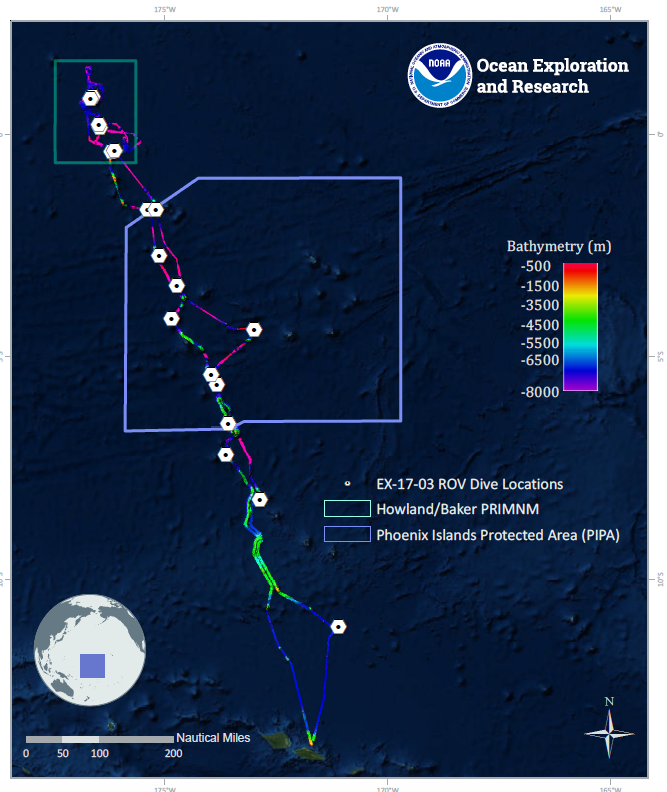 Site NameSite NameTitov 2Titov 2Titov 2Titov 2Expedition Coordinator(s)Expedition Coordinator(s)Brian RC Kennedy, Nick PawlenkoBrian RC Kennedy, Nick PawlenkoBrian RC Kennedy, Nick PawlenkoBrian RC Kennedy, Nick PawlenkoROV Lead(s)ROV Lead(s)Karl McLetchieKarl McLetchieKarl McLetchieKarl McLetchieScience Team Lead(s)Science Team Lead(s)Amanda Demopoulos and Steven AuscavitchAmanda Demopoulos and Steven AuscavitchAmanda Demopoulos and Steven AuscavitchAmanda Demopoulos and Steven AuscavitchGeneral Area DescriptorGeneral Area DescriptorPacific Remote Islands Marine National Monument Pacific Remote Islands Marine National Monument Pacific Remote Islands Marine National Monument Pacific Remote Islands Marine National Monument ROV Dive NameROV Dive NameROV Dive NameROV Dive NameROV Dive NameROV Dive NameCruiseCruiseEX-17-03EX-17-03EX-17-03EX-17-03LegLeg0000Dive NumberDive Number13131313Equipment DeployedEquipment DeployedEquipment DeployedEquipment DeployedEquipment DeployedEquipment DeployedROVROVDeep Discoverer (D2)Deep Discoverer (D2)Deep Discoverer (D2)Deep Discoverer (D2)Camera PlatformCamera PlatformSeiriosSeiriosSeiriosSeiriosROV MeasurementsROV Measurements CTD CTD Depth AltitudeROV MeasurementsROV Measurements Scanning Sonar Scanning Sonar USBL Position HeadingROV MeasurementsROV Measurements Pitch Pitch Roll HD Camera 1ROV MeasurementsROV Measurements HD Camera 2 HD Camera 2 Low Res Cam 1 Low Res Cam 2ROV MeasurementsROV Measurements Low Res Cam 3 Low Res Cam 3 Low Res Cam 4 Low Res Cam 5Equipment MalfunctionsEquipment MalfunctionsROV Dive Summary
(from processed ROV data)ROV Dive Summary
(from processed ROV data)	  Dive Summary:	EX1703_DIVE13^^^^^^^^^^^^^^^^^^^^^^^^^^^^^^^^^^^^^^^^^^^^^^^^^^^In Water:		 2017-03-20T18:45:43.299000			 00°, 22.695' S ; 176°, 08.077' WOut Water:		 2017-03-21T02:40:09.227000			 00°, 22.453' S ; 176°, 07.811' WOff Bottom:		 2017-03-21T01:52:56.706000			 00°, 22.514' S ; 176°, 07.914' WOn Bottom:		 2017-03-20T19:38:10.227000			 00°, 22.680' S ; 176°, 07.972' WDive duration:		 7:54:25Bottom Time:		 6:14:46Max. depth: 		 1226.7 m	  Dive Summary:	EX1703_DIVE13^^^^^^^^^^^^^^^^^^^^^^^^^^^^^^^^^^^^^^^^^^^^^^^^^^^In Water:		 2017-03-20T18:45:43.299000			 00°, 22.695' S ; 176°, 08.077' WOut Water:		 2017-03-21T02:40:09.227000			 00°, 22.453' S ; 176°, 07.811' WOff Bottom:		 2017-03-21T01:52:56.706000			 00°, 22.514' S ; 176°, 07.914' WOn Bottom:		 2017-03-20T19:38:10.227000			 00°, 22.680' S ; 176°, 07.972' WDive duration:		 7:54:25Bottom Time:		 6:14:46Max. depth: 		 1226.7 m	  Dive Summary:	EX1703_DIVE13^^^^^^^^^^^^^^^^^^^^^^^^^^^^^^^^^^^^^^^^^^^^^^^^^^^In Water:		 2017-03-20T18:45:43.299000			 00°, 22.695' S ; 176°, 08.077' WOut Water:		 2017-03-21T02:40:09.227000			 00°, 22.453' S ; 176°, 07.811' WOff Bottom:		 2017-03-21T01:52:56.706000			 00°, 22.514' S ; 176°, 07.914' WOn Bottom:		 2017-03-20T19:38:10.227000			 00°, 22.680' S ; 176°, 07.972' WDive duration:		 7:54:25Bottom Time:		 6:14:46Max. depth: 		 1226.7 m	  Dive Summary:	EX1703_DIVE13^^^^^^^^^^^^^^^^^^^^^^^^^^^^^^^^^^^^^^^^^^^^^^^^^^^In Water:		 2017-03-20T18:45:43.299000			 00°, 22.695' S ; 176°, 08.077' WOut Water:		 2017-03-21T02:40:09.227000			 00°, 22.453' S ; 176°, 07.811' WOff Bottom:		 2017-03-21T01:52:56.706000			 00°, 22.514' S ; 176°, 07.914' WOn Bottom:		 2017-03-20T19:38:10.227000			 00°, 22.680' S ; 176°, 07.972' WDive duration:		 7:54:25Bottom Time:		 6:14:46Max. depth: 		 1226.7 mSpecial NotesSpecial NotesScientists Involved(please provide name, location, affiliation, email)Scientists Involved(please provide name, location, affiliation, email)Purpose of the DivePurpose of the DiveThe general goal of this dive is to acquire baseline information on deep sea habitats, seafloor geology, and biological communities on Titov Seamount in the Howland & Baker Unit of the Pacific Remote Islands Marine National Monument. Deep-sea environments around the Howland & Baker Islands are virtually unexplored leading to poor knowledge of biological resources protected by these reserves. This expedition has already explored the western ridge of Titov Seamount (Dive07) at a depth of 1890-1740m. This dive will provide some perspective on biological resources (fishes, biogenic habitat) as well as geological resources (crust precipitates) of the seamount. Understanding deep-sea coral distribution as well as bathyal fish communities is of great importance to inform management in the area. The age of Titov Seamount is not known.The general goal of this dive is to acquire baseline information on deep sea habitats, seafloor geology, and biological communities on Titov Seamount in the Howland & Baker Unit of the Pacific Remote Islands Marine National Monument. Deep-sea environments around the Howland & Baker Islands are virtually unexplored leading to poor knowledge of biological resources protected by these reserves. This expedition has already explored the western ridge of Titov Seamount (Dive07) at a depth of 1890-1740m. This dive will provide some perspective on biological resources (fishes, biogenic habitat) as well as geological resources (crust precipitates) of the seamount. Understanding deep-sea coral distribution as well as bathyal fish communities is of great importance to inform management in the area. The age of Titov Seamount is not known.The general goal of this dive is to acquire baseline information on deep sea habitats, seafloor geology, and biological communities on Titov Seamount in the Howland & Baker Unit of the Pacific Remote Islands Marine National Monument. Deep-sea environments around the Howland & Baker Islands are virtually unexplored leading to poor knowledge of biological resources protected by these reserves. This expedition has already explored the western ridge of Titov Seamount (Dive07) at a depth of 1890-1740m. This dive will provide some perspective on biological resources (fishes, biogenic habitat) as well as geological resources (crust precipitates) of the seamount. Understanding deep-sea coral distribution as well as bathyal fish communities is of great importance to inform management in the area. The age of Titov Seamount is not known.The general goal of this dive is to acquire baseline information on deep sea habitats, seafloor geology, and biological communities on Titov Seamount in the Howland & Baker Unit of the Pacific Remote Islands Marine National Monument. Deep-sea environments around the Howland & Baker Islands are virtually unexplored leading to poor knowledge of biological resources protected by these reserves. This expedition has already explored the western ridge of Titov Seamount (Dive07) at a depth of 1890-1740m. This dive will provide some perspective on biological resources (fishes, biogenic habitat) as well as geological resources (crust precipitates) of the seamount. Understanding deep-sea coral distribution as well as bathyal fish communities is of great importance to inform management in the area. The age of Titov Seamount is not known.Description of the DiveDescription of the DiveEX1703 dive # 13 was our second dive at Titov Seamount. The dive track started at the base of a steep, sedimented slope at 1227 m. Immediately, we encountered a rattail previously unobserved on the expedition (Macrouridae/Bathygadinae: Gadomus) and also observed synaphobranchid eels (e.g., Synaphobranchus affinis). Other fish observed on the dive included several cusk eels (Ophidiidae: Spectrunculus sp., Dicrolene sp.), rattails (Coryphaenoides sp.; Nezumia?), goosefish (Lophiidae: Sladenia cf. zhui), brotula (Bythitidae: Diplacanthopoma), oreo fish (Oreosomatidae: Neocyttus cf. acanthorhynchus), tripod fish (Ipnopidae: Bathypterois cf. atricolor), deep-sea spiny eels (Halosauridae: Aldrovandia), and bristlemouths (Gonostomatidae). On the scattered manganese iron oxide coated boulders and rock substrate, we observed primnoids (cf. Narella) and plexaurids, generally oriented perpendicular to the current flow, which was north to south at the base of the slope. As the ROV progressed upslope, the sedimented seafloor was bordered by exposed rock, and several coral colonies were observed attached to the hard substrate. On the rock fringe, we saw large primnoids (Callogorgia, Thouarella?), chrysogorgiids (Iridogorgia spp., Metallogorgia, and unknown), Anthomastus, Paragorgia, Isididae, Coralliidae, Victorgorgia, Bathypathes, Stichopathes, cf. Enallopsammia, stoloniferans, cup corals, and pennatulids. Other fauna included crinoids (Atelecrinidae), holothurians (Laetmogonidae?, Elpidiidae), sponges (Euplectellidae, Euretidae: Lefroyella, unknown demosponges, encrusting sponges), seastars (Zoroasteridae: Zoroaster, Benthopectinidae: Cheiraster?, Goniasteridae: Rosaster?), urchins (Echinothuriidae, Aspidodiadematidae), red crabs (Chaceon), tunicate, squat lobster (Eumunididae: Eumunida, Munididae: Munida), xenophyophores, nematocarcinids, and a benthic colonial siphonophore. Along the crest of the seamount, several large boulders and rock features looked like coral gardens, with multiple colonies of deep-sea corals, some sponges, and associates. The hard substrate was dominated by yellow plexaurids (cf. Paramuricea-collected) and primnoids (Thouarella?). Throughout the dive, suspended particulate material was observed, possibly indicative of sufficient food supply to sustain these corals.  Coral and sponge associates included euryalid serpent stars (ophiuroids), barnacles (verrucamorphs), anemones, polychaetes, amphipods, shrimp (Bathypalaemonella), and egg cases (cf. cephalopods). EX1703 dive # 13 was our second dive at Titov Seamount. The dive track started at the base of a steep, sedimented slope at 1227 m. Immediately, we encountered a rattail previously unobserved on the expedition (Macrouridae/Bathygadinae: Gadomus) and also observed synaphobranchid eels (e.g., Synaphobranchus affinis). Other fish observed on the dive included several cusk eels (Ophidiidae: Spectrunculus sp., Dicrolene sp.), rattails (Coryphaenoides sp.; Nezumia?), goosefish (Lophiidae: Sladenia cf. zhui), brotula (Bythitidae: Diplacanthopoma), oreo fish (Oreosomatidae: Neocyttus cf. acanthorhynchus), tripod fish (Ipnopidae: Bathypterois cf. atricolor), deep-sea spiny eels (Halosauridae: Aldrovandia), and bristlemouths (Gonostomatidae). On the scattered manganese iron oxide coated boulders and rock substrate, we observed primnoids (cf. Narella) and plexaurids, generally oriented perpendicular to the current flow, which was north to south at the base of the slope. As the ROV progressed upslope, the sedimented seafloor was bordered by exposed rock, and several coral colonies were observed attached to the hard substrate. On the rock fringe, we saw large primnoids (Callogorgia, Thouarella?), chrysogorgiids (Iridogorgia spp., Metallogorgia, and unknown), Anthomastus, Paragorgia, Isididae, Coralliidae, Victorgorgia, Bathypathes, Stichopathes, cf. Enallopsammia, stoloniferans, cup corals, and pennatulids. Other fauna included crinoids (Atelecrinidae), holothurians (Laetmogonidae?, Elpidiidae), sponges (Euplectellidae, Euretidae: Lefroyella, unknown demosponges, encrusting sponges), seastars (Zoroasteridae: Zoroaster, Benthopectinidae: Cheiraster?, Goniasteridae: Rosaster?), urchins (Echinothuriidae, Aspidodiadematidae), red crabs (Chaceon), tunicate, squat lobster (Eumunididae: Eumunida, Munididae: Munida), xenophyophores, nematocarcinids, and a benthic colonial siphonophore. Along the crest of the seamount, several large boulders and rock features looked like coral gardens, with multiple colonies of deep-sea corals, some sponges, and associates. The hard substrate was dominated by yellow plexaurids (cf. Paramuricea-collected) and primnoids (Thouarella?). Throughout the dive, suspended particulate material was observed, possibly indicative of sufficient food supply to sustain these corals.  Coral and sponge associates included euryalid serpent stars (ophiuroids), barnacles (verrucamorphs), anemones, polychaetes, amphipods, shrimp (Bathypalaemonella), and egg cases (cf. cephalopods). EX1703 dive # 13 was our second dive at Titov Seamount. The dive track started at the base of a steep, sedimented slope at 1227 m. Immediately, we encountered a rattail previously unobserved on the expedition (Macrouridae/Bathygadinae: Gadomus) and also observed synaphobranchid eels (e.g., Synaphobranchus affinis). Other fish observed on the dive included several cusk eels (Ophidiidae: Spectrunculus sp., Dicrolene sp.), rattails (Coryphaenoides sp.; Nezumia?), goosefish (Lophiidae: Sladenia cf. zhui), brotula (Bythitidae: Diplacanthopoma), oreo fish (Oreosomatidae: Neocyttus cf. acanthorhynchus), tripod fish (Ipnopidae: Bathypterois cf. atricolor), deep-sea spiny eels (Halosauridae: Aldrovandia), and bristlemouths (Gonostomatidae). On the scattered manganese iron oxide coated boulders and rock substrate, we observed primnoids (cf. Narella) and plexaurids, generally oriented perpendicular to the current flow, which was north to south at the base of the slope. As the ROV progressed upslope, the sedimented seafloor was bordered by exposed rock, and several coral colonies were observed attached to the hard substrate. On the rock fringe, we saw large primnoids (Callogorgia, Thouarella?), chrysogorgiids (Iridogorgia spp., Metallogorgia, and unknown), Anthomastus, Paragorgia, Isididae, Coralliidae, Victorgorgia, Bathypathes, Stichopathes, cf. Enallopsammia, stoloniferans, cup corals, and pennatulids. Other fauna included crinoids (Atelecrinidae), holothurians (Laetmogonidae?, Elpidiidae), sponges (Euplectellidae, Euretidae: Lefroyella, unknown demosponges, encrusting sponges), seastars (Zoroasteridae: Zoroaster, Benthopectinidae: Cheiraster?, Goniasteridae: Rosaster?), urchins (Echinothuriidae, Aspidodiadematidae), red crabs (Chaceon), tunicate, squat lobster (Eumunididae: Eumunida, Munididae: Munida), xenophyophores, nematocarcinids, and a benthic colonial siphonophore. Along the crest of the seamount, several large boulders and rock features looked like coral gardens, with multiple colonies of deep-sea corals, some sponges, and associates. The hard substrate was dominated by yellow plexaurids (cf. Paramuricea-collected) and primnoids (Thouarella?). Throughout the dive, suspended particulate material was observed, possibly indicative of sufficient food supply to sustain these corals.  Coral and sponge associates included euryalid serpent stars (ophiuroids), barnacles (verrucamorphs), anemones, polychaetes, amphipods, shrimp (Bathypalaemonella), and egg cases (cf. cephalopods). EX1703 dive # 13 was our second dive at Titov Seamount. The dive track started at the base of a steep, sedimented slope at 1227 m. Immediately, we encountered a rattail previously unobserved on the expedition (Macrouridae/Bathygadinae: Gadomus) and also observed synaphobranchid eels (e.g., Synaphobranchus affinis). Other fish observed on the dive included several cusk eels (Ophidiidae: Spectrunculus sp., Dicrolene sp.), rattails (Coryphaenoides sp.; Nezumia?), goosefish (Lophiidae: Sladenia cf. zhui), brotula (Bythitidae: Diplacanthopoma), oreo fish (Oreosomatidae: Neocyttus cf. acanthorhynchus), tripod fish (Ipnopidae: Bathypterois cf. atricolor), deep-sea spiny eels (Halosauridae: Aldrovandia), and bristlemouths (Gonostomatidae). On the scattered manganese iron oxide coated boulders and rock substrate, we observed primnoids (cf. Narella) and plexaurids, generally oriented perpendicular to the current flow, which was north to south at the base of the slope. As the ROV progressed upslope, the sedimented seafloor was bordered by exposed rock, and several coral colonies were observed attached to the hard substrate. On the rock fringe, we saw large primnoids (Callogorgia, Thouarella?), chrysogorgiids (Iridogorgia spp., Metallogorgia, and unknown), Anthomastus, Paragorgia, Isididae, Coralliidae, Victorgorgia, Bathypathes, Stichopathes, cf. Enallopsammia, stoloniferans, cup corals, and pennatulids. Other fauna included crinoids (Atelecrinidae), holothurians (Laetmogonidae?, Elpidiidae), sponges (Euplectellidae, Euretidae: Lefroyella, unknown demosponges, encrusting sponges), seastars (Zoroasteridae: Zoroaster, Benthopectinidae: Cheiraster?, Goniasteridae: Rosaster?), urchins (Echinothuriidae, Aspidodiadematidae), red crabs (Chaceon), tunicate, squat lobster (Eumunididae: Eumunida, Munididae: Munida), xenophyophores, nematocarcinids, and a benthic colonial siphonophore. Along the crest of the seamount, several large boulders and rock features looked like coral gardens, with multiple colonies of deep-sea corals, some sponges, and associates. The hard substrate was dominated by yellow plexaurids (cf. Paramuricea-collected) and primnoids (Thouarella?). Throughout the dive, suspended particulate material was observed, possibly indicative of sufficient food supply to sustain these corals.  Coral and sponge associates included euryalid serpent stars (ophiuroids), barnacles (verrucamorphs), anemones, polychaetes, amphipods, shrimp (Bathypalaemonella), and egg cases (cf. cephalopods). Overall Map of the ROV Dive AreaOverall Map of the ROV Dive AreaOverall Map of the ROV Dive AreaClose-up Map of Main Dive SiteClose-up Map of Main Dive SiteClose-up Map of Main Dive Site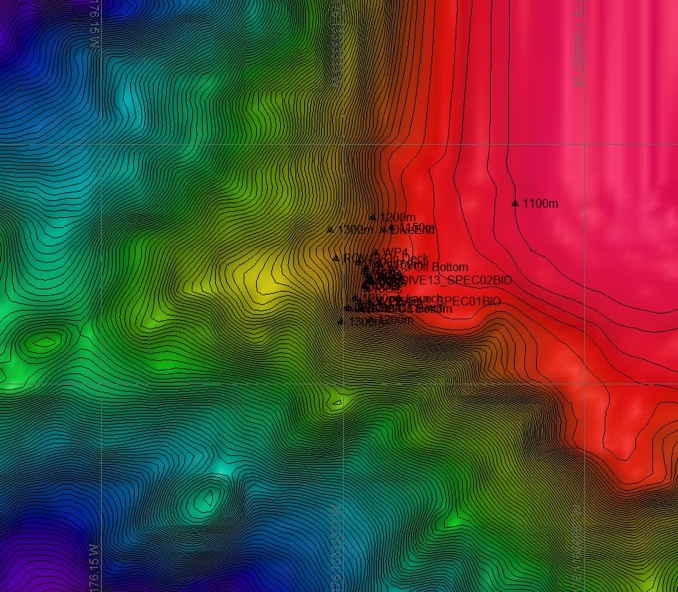 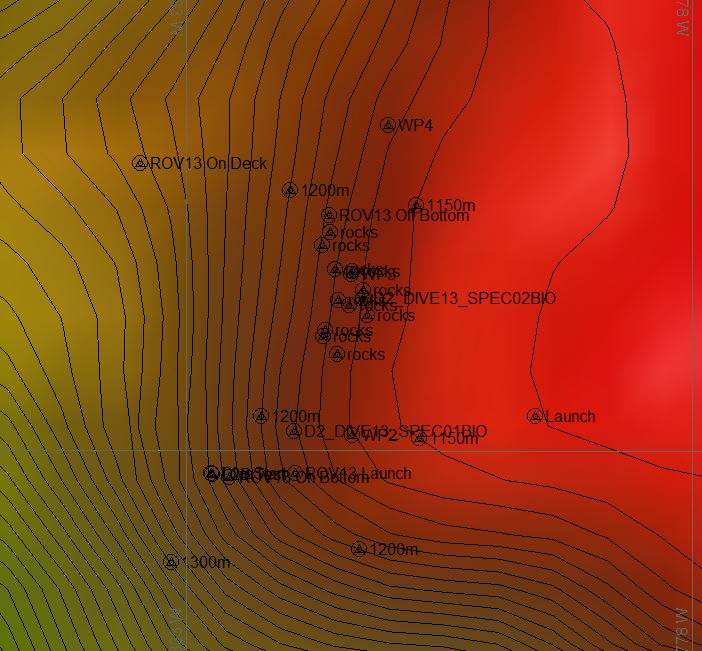 Representative Photos of the DiveRepresentative Photos of the DiveRepresentative Photos of the DiveRepresentative Photos of the DiveRepresentative Photos of the DiveRepresentative Photos of the Dive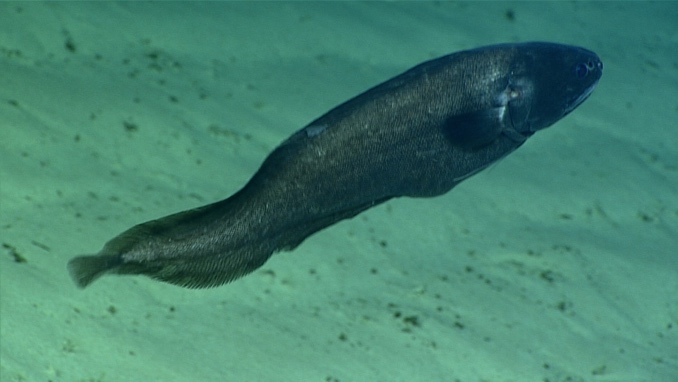 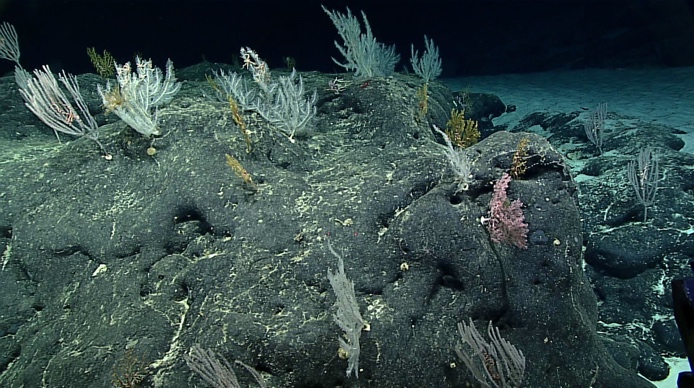 Cusk Eel swims over a sedimented slopeCusk Eel swims over a sedimented slopeCusk Eel swims over a sedimented slopeSessile fauna growing on a Mn crusted rock. Sessile fauna growing on a Mn crusted rock. Sessile fauna growing on a Mn crusted rock. Samples CollectedSamples CollectedSamples CollectedSamples CollectedSamples CollectedSamples CollectedSampleSampleSampleSampleSampleSampleSample IDEX1703_20170320T211059_D2_DIVE13_SPEC01BIOEX1703_20170320T211059_D2_DIVE13_SPEC01BIO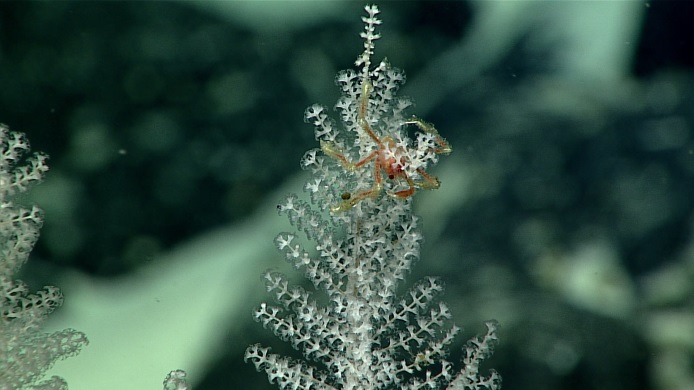 Date (UTC)2017032020170320Time (UTC)01:33:4401:33:44Depth (m)1179.891179.89Temperature (°C)44Field ID(s)Thouarella spThouarella spCommentsSampleSampleSampleSampleSampleSampleSample IDEX1703_20170321T003156_D2_DIVE13_SPEC02BIOEX1703_20170321T003156_D2_DIVE13_SPEC02BIO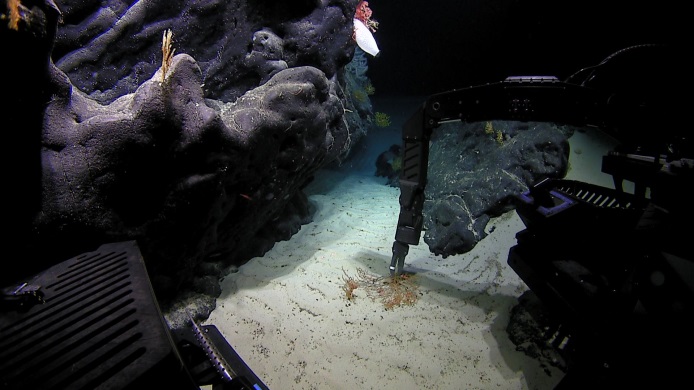 Date (UTC)2017032020170320Time (UTC)21:10:5921:10:59Depth (m)1142.221142.22Temperature (°C)4.184.18Field ID(s)PlexauridaePlexauridaeComments